Вх.№ ................./...............2021                                                                            ДО                                                                                   Директора                                                                                                            На ДГ № 36 „Пеперуда“З А Я В Л Е Н И ЕОт………………………………………………………………………………………………(три имена на родител, настойник)Родител на:…………………………………………………………………………………….(три имена на детето) Г-жо Директор,     Във връзка с промяна в Наредбата за прием на деца в общинските самостоятелни детски ясли, детски градини и в подготвителните групи в общинските училища на територията на Столична община за отсъствие на децата  по уважителни причини в период  на регистрирана 14-дневна заболеваемост над 250 на 100 000 души от населението в Столична община,заявявам желанието си,  постъпването на детето да бъде отложеноот………….....................до…………………………………………      Уведомен съм, че следва да депозирам Заявлението, предхождащо последният срок за прием.      Заявлението може да се депозира  на   email: peperuda36@gmail.comДата…………………………                                       Родител………………………………..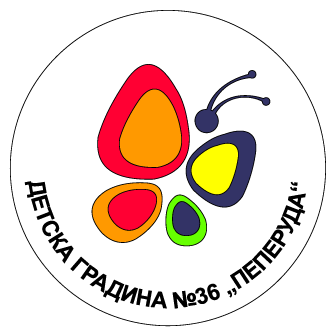 ДЕТСКА ГРАДИНА  № 36 “ ПЕПЕРУДА ”София 1592, СО, Р-н Искър, БУЛСТАТ 000674426 ж.к. Дружба, ул.”Иван Арабаджията” № 40  тел.: 02/979 09 32   peperuda36@gmail.com